 OFICIALÍA MAYOR 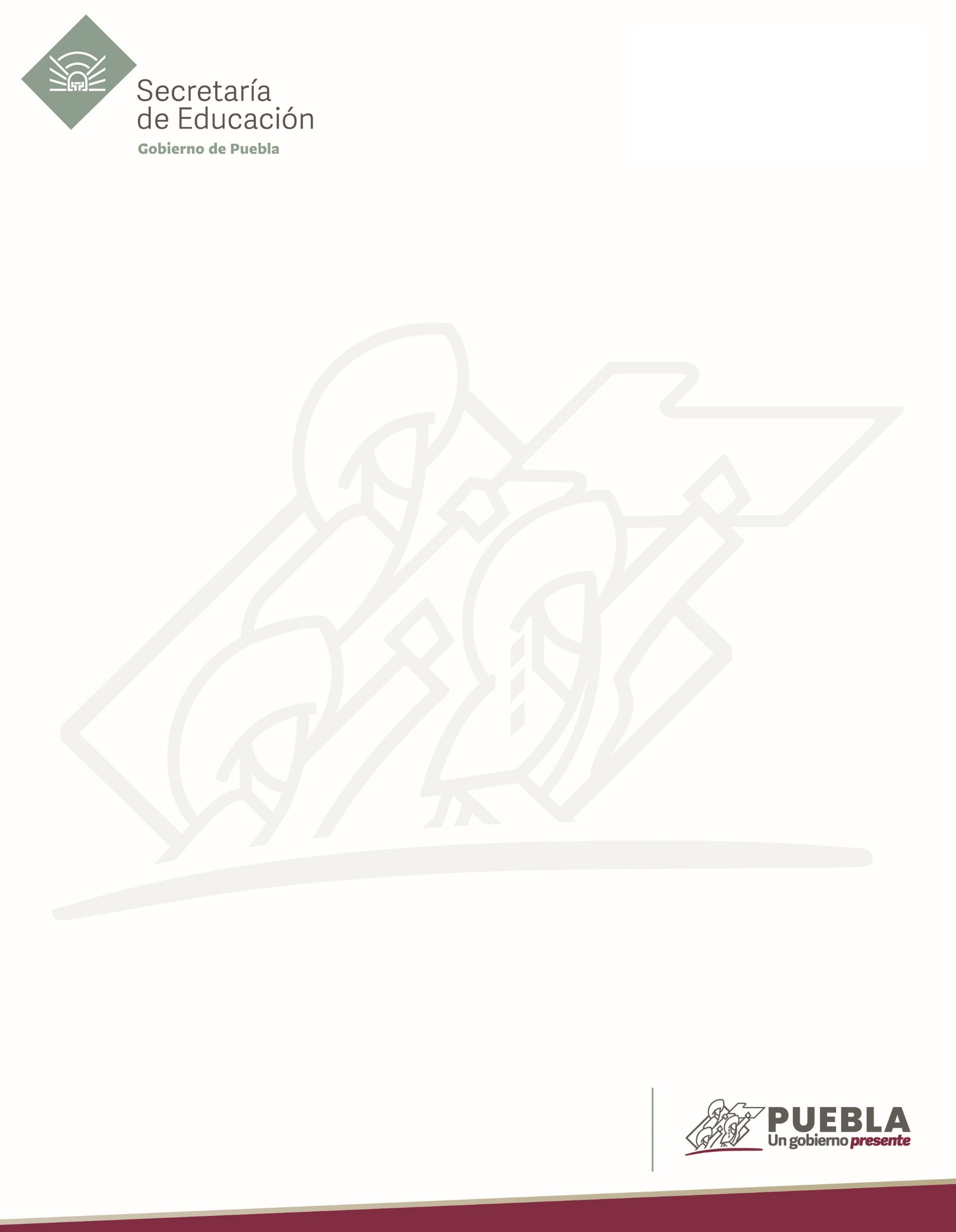 DIRECCIÓN GENERAL DE ADMINISTRACIÓN DIRECCIÓN DE RECURSOS HUMANOSDEPARTAMENTO DE RECURSOS HUMANOS FEDERAL OFICINA DE SERVICIOS AL PERSONALSOLICITUD PARA TRÁMITE DE PAGO DE MARCHANOTA: ESTE TRAMITE TIENE VIGENCIA DE 10 MESES A PARTIR DE LA FECHA DE FALLECIMIENTORECIBIÓ: LUIS ALVARADO / RESPONSABLE DEL TRÁMITEDuda o acalaración: manuel.alvarado@seppue.gob.mxAv. Jesús Reyes Heroles s/n Col. Nueva Aurora, Puebla, Pue. C.P. 72070 / (222) 2-29-69-00 Ext. 1202 / sep.pue.gob.mxDATOS DEL TRABAJADOR FALLECIDODATOS DEL TRABAJADOR FALLECIDODATOS DEL TRABAJADOR FALLECIDODATOS DEL TRABAJADOR FALLECIDOAPELLIDOSNOMBRE (S)R.F.C.C.U.R.P.CVE CENTRO DE TRABAJO:EDAD:CLAVE(S) PRESUPUESTAL(ES):CLAVE(S) PRESUPUESTAL(ES):CLAVE(S) PRESUPUESTAL(ES):CLAVE(S) PRESUPUESTAL(ES):NIVEL EDUCATIVO:PUESTO LABORAL:FECHA DE DEFUNCIÓN:FECHA DE DEFUNCIÓN:FECHA DE DEFUNCIÓN:FECHA DE DEFUNCIÓN:CAUSA DE FALLECIMIENTO:CAUSA DE FALLECIMIENTO:CAUSA DE FALLECIMIENTO:CAUSA DE FALLECIMIENTO:DATOS DEL SOLICITANTE / BENEFICIARIODATOS DEL SOLICITANTE / BENEFICIARIODATOS DEL SOLICITANTE / BENEFICIARIODATOS DEL SOLICITANTE / BENEFICIARIOAPELLIDOSNOMBRE (S)C.U.R.P.RFC:PARENTESCOIDENTIFICACIÓN OFICIAL( ) INE ( ) PASAPORTE ( ) CÉDULATELEFONO(S):CORREO ELEC:DOCUMENTOS REQUERIDOSDOCUMENTOS REQUERIDOSDOCUMENTOS REQUERIDOSDOCUMENTOS REQUERIDOSORIGINALFORMATO DE SOLICITUD PARA TRÁMITE DE PAGO DE MARCHA (ESTE DOCUMENTO)FORMATO DE SOLICITUD PARA TRÁMITE DE PAGO DE MARCHA (ESTE DOCUMENTO)FORMATO DE SOLICITUD PARA TRÁMITE DE PAGO DE MARCHA (ESTE DOCUMENTO)ORIGINALCARTA BAJO PROTESTA DE DECIR VERDADCARTA BAJO PROTESTA DE DECIR VERDADCARTA BAJO PROTESTA DE DECIR VERDADCOPIAÚLTIMO TALÓN DE PAGOÚLTIMO TALÓN DE PAGOÚLTIMO TALÓN DE PAGOCOPIAESTADO DE CUENTA CON CLABE INTERBANCARIA (ACTUALIZADO)ESTADO DE CUENTA CON CLABE INTERBANCARIA (ACTUALIZADO)ESTADO DE CUENTA CON CLABE INTERBANCARIA (ACTUALIZADO)ORIGINALEXTRACTO DE DEFUNCIÓNEXTRACTO DE DEFUNCIÓNEXTRACTO DE DEFUNCIÓNCOPIARFC CONSTANCIA DE SITUACIÓN FISCAL ACTUALIZADARFC CONSTANCIA DE SITUACIÓN FISCAL ACTUALIZADARFC CONSTANCIA DE SITUACIÓN FISCAL ACTUALIZADAORIGINALFACTURA DE GASTOS FUNERARIOS (EXPEDIDA AL BENEFICIARIO DEL TRÁMITE)FACTURA DE GASTOS FUNERARIOS (EXPEDIDA AL BENEFICIARIO DEL TRÁMITE)FACTURA DE GASTOS FUNERARIOS (EXPEDIDA AL BENEFICIARIO DEL TRÁMITE)ORIGINALEXTRACTO NACIMIENTO / EXTRACTO MATRIMONIO / RESOL. DE CONCUBINATO (SEGÚN CASO)NO MAYOR A 6 MESES. COMPROBATORIO DE PARENTEZCO.EXTRACTO NACIMIENTO / EXTRACTO MATRIMONIO / RESOL. DE CONCUBINATO (SEGÚN CASO)NO MAYOR A 6 MESES. COMPROBATORIO DE PARENTEZCO.EXTRACTO NACIMIENTO / EXTRACTO MATRIMONIO / RESOL. DE CONCUBINATO (SEGÚN CASO)NO MAYOR A 6 MESES. COMPROBATORIO DE PARENTEZCO.COPIAIDENTIFICACIÓN OFICIAL VIGENTE DEL BENEFICIARIOIDENTIFICACIÓN OFICIAL VIGENTE DEL BENEFICIARIOIDENTIFICACIÓN OFICIAL VIGENTE DEL BENEFICIARIOORIGINALSOSTENIMIENTO FEDERAL(x) HOJA ÚNICA DE SERVICIOS(x) MOVIMIENTO DE PERSONAL (BAJA)ORIGINALCONVENIO FEDERAL (x)HOJA PARA EXPEDICIÓN DE CERTIFICACIONES (x)MOVIMIENTO DE PERSONAL (BAJA/COPIA)CONVENIO FEDERAL (x)HOJA PARA EXPEDICIÓN DE CERTIFICACIONES (x)MOVIMIENTO DE PERSONAL (BAJA/COPIA)CONVENIO FEDERAL (x)HOJA PARA EXPEDICIÓN DE CERTIFICACIONES (x)MOVIMIENTO DE PERSONAL (BAJA/COPIA)COMPROBANTE DEL INTERESADOCOMPROBANTE DEL INTERESADOCOMPROBANTE DEL INTERESADOFECHA DE ENTREGASELLO VALIDACIÓNRFC BENEFICIARIO